Разгадай анаграммуСоедини точки по порядку и раскрась картинку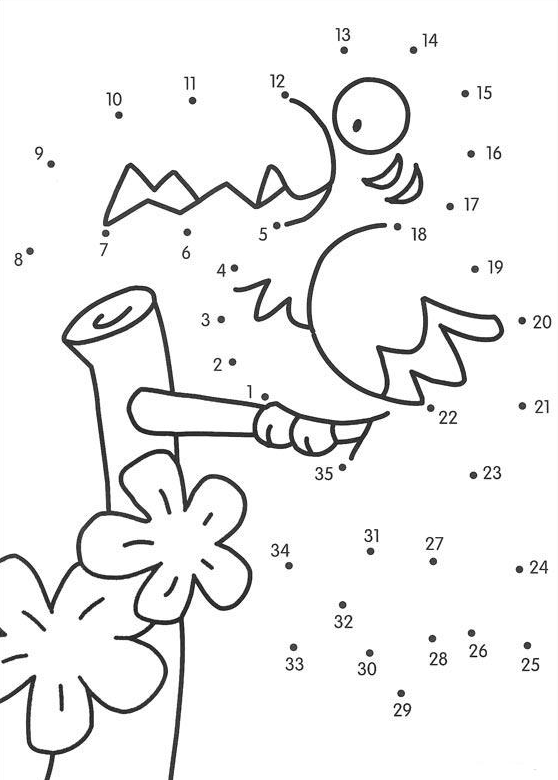 КАРЕТА=КОЛБА=МОШКАРА=